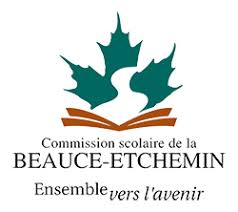 Défis de communication – Semaine 1Cette semaine, les activités de compréhension seront à l’honneur! Pour bien communiquer, l’enfant doit avoir de bonnes habiletés de base (regarder la personne qui nous parle, attendre son tour, etc.) et il doit aussi comprendre ce qui se passe et ce qu’on lui dit.La compréhension des concepts et des consignes peut se faire via diverses activités. Voici quelques idées que vous pouvez facilement intégrer à vos ateliers ou à votre routine.Jeu d’écran : Ce type d’activité peut facilement s’intégrer dans les ateliers. Un document vous est joint afin que vous n’ayez rien d’autre à préparer (chaque élève a sa copie du document et doit préalablement découper les images de la feuille « à découper »)! Ce document est un exemple, vous pouvez le modifier sans problème.Vous pouvez l’utiliser en donnant des consignes à tout le groupe (ex. « Placez la grosse carotte en-dessous du lapin »). Cette activité peut aussi se faire en sous-groupe d’élèves avec un cartable en position debout pour cacher le jeu de chaque élève. Ça peut même être un élève qui donne les consignes aux autres! Dans un tel cas, l’enfant doit donner des consignes claires et précises.C’est une activité simple, mais qui permet de stimuler l’écoute et la compréhension des concepts d’espace (en-dessous/sous, au-dessus, en avant, en arrière, à côté, à gauche, à droite).Jean dit :Ce classique permet de travailler bien des choses! En bonifiant vos consignes, cette activité peut permettre de stimuler une tonne de concepts. Un document (« Idées de consignes – Jean Dit ») vous est joint afin de vous inspirer divers types de consignes!  Objet(s )caché(s) : Ceci est une idée qui peut s’inclure dans votre routine du jour. Vous pourriez avoir un objet significatif à cacher dans votre classe (ex. une peluche, une image représentant votre classe, etc.). L’élève du jour aurait comme tâche de le cacher/le placer (ce n’est pas grave si l’objet reste bien à vue!) à un endroit X. L’important est d’indiquer une position précise à l’élève (ex. « Sous la chaise du professeur, au-dessus de l’image de X… »).Bref, des activités toutes simples peuvent permettre de mettre de l’avant la compréhension du langage. Si, au cours des activités, vous voyez que certains élèves éprouvent davantage de difficultés, voici quelques stratégies pour les aider à mieux comprendre :1. Répéter la consigne telle quelle en groupe en disant plus fort les mots/concepts importants de la consigne2. Redire la consigne en un pour un3. Valider avec l’élève ce qu’il a compris en lui demandant de reformuler ce qu’il a compris4. Redire la consigne étape par étape5. Reformuler la consigne6. Utiliser des gestes 7. Modéliser en 1 pour 1Bonne communication!                                                                           L’équipe d’orthophonistes 